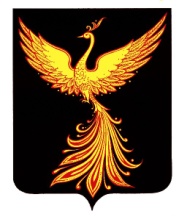 26 апреля 2019 года                                                                                                   п. Палех        ЗАКЛЮЧЕНИЕ № 22по результатам проведения экспертно-аналитического мероприятия «Внешняя проверка отчета об исполнении бюджета Палехского городского поселения за 2018 год»1. ОБЩИЕ ПОЛОЖЕНИЯ 	Экспертно-аналитическое мероприятие «Внешняя проверка отчета об исполнении бюджета Палехского городского поселения за 2018 год» (далее по тексту – экспертно-аналитическое мероприятие) проведено контрольно-счетным органом Палехского муниципального района в соответствии с Бюджетным кодексом Российской Федерации (далее по тексту – БК РФ), Положением о бюджетном процессе Палехского городского поселения, утвержденным решением Совета Палехского городского поселения от 19.10.2007 г. № 47 (далее по тексту – Положение о бюджетном процессе), Положением  о контрольно-счетном органе Палехского муниципального района, утвержденным решением Совета Палехского муниципального района от 29.09.2011 г. № 61 и на основании плана работы контрольно-счетного органа Палехского муниципального района на 2019 год, утвержденного председателем контрольно-счетного органа Палехского муниципального района 25.12.2018 г., распоряжения председателя контрольно-счетного органа  от  28.03.2019 г. № 19 «О проведении экспертно-аналитического мероприятия «Внешняя проверка отчета об исполнении бюджета Палехского городского поселения за 2018 год»».Предмет экспертно-аналитического мероприятия:- проект решения Совета Палехского городского поселения «Отчет об исполнении бюджета Палехского городского поселения за 2018 год» с приложениями (далее иногда по тексту – отчет об исполнении бюджета за 2018 год), бюджетная отчетность Палехского городского поселения за 2018 год (далее по тексту – бюджетная отчетность) и иные документы, предусмотренные действующим законодательством Российской Федерации (далее по тексту – иные документы) (далее все вместе по тексту – документы по исполнению бюджета Палехского городского поселения).Цель экспертно-аналитического мероприятия:- оценка своевременности предоставления, состава и содержания документов по исполнению бюджета Палехского городского поселения;-  анализ исполнения бюджета Палехского городского поселения;- оценка соблюдения действующего законодательства Российской Федерации при организации и осуществлении бюджетного процесса в Палехском городском поселении.Руководитель экспертно-аналитического мероприятия: председатель контрольно-счетного органа Палехского муниципального района Берёзкина Н.Н.Исполнитель экспертно-аналитического мероприятия: инспектор контрольно-счетного органа Палехского муниципального района Скалозуб Т.В.	Срок проведения экспертно-аналитического мероприятия: с 29.03.2019 г. по 25.04.2019 г. 2. ОЦЕНКА СВОЕВРЕМЕННОСТИ ПРЕДОСТАВЛЕНИЯ ДОКУМЕНТОВ ПО ИСПОЛНЕНИЮ БЮДЖЕТА ПАЛЕХСКОГО  МУНИЦИПАЛЬНОГО РАЙОНАДокументы по исполнению бюджета Палехского городского поселения предоставлены администрацией Палехского муниципального района в контрольно-счетный орган Палехского муниципального района 28.03.2019 г. (с сопроводительным письмом от 28.03.2019 г. № 13-01/1137), то есть с соблюдением срока, установленного пунктом 3 статьи 264.4 БК РФ и пунктом 4 статьи 7 Положения о бюджетном процессе Палехского  городского поселения, утвержденного Решением Совета Палехского городского поселения от 19.10.2007г № 47.3. ОЦЕНКА СОСТАВА ДОКУМЕНТОВ ПО ИСПОЛНЕНИЮ БЮДЖЕТА ПАЛЕХСКОГО МУНИЦИПАЛЬНОГО РАЙОНА.	В соответствии с п.264.1 Бюджетного кодекса РФ и п.12 «Инструкции о порядке составления, представления годовой, квартальной бухгалтерской отчетности государственных (муниципальных) бюджетных и автономных учреждений», утвержденной Приказом Министерства финансов Российской Федерации от 25.03.2011 № 33н годовая бюджетная отчетность предоставлена в контрольно-счетный орган Палехского  муниципального района в полном объеме.	В составе годовой бюджетной отчетности предоставлены:- Отчет об исполнении  бюджета Палехского городского поселения за 2018 год со следующими  показателями:- источники финансирования дефицита бюджета по кодам групп, статей, видов источников финансирования дефицитов бюджетов классификации операций сектора государственного управления (приложение № 1);- доходы бюджета по кодам классификации доходов бюджета (приложение  № 2,);- доходы бюджета по кодам видов доходов, подвидов доходов, классификации операций сектора государственного управления; (приложение  № 3);- расходы бюджета по разделам и подразделам классификации расходов бюджетов (приложение № 4,);- распределение бюджетных ассигнований по целевым статьям, группам, подгруппам видов расходов классификации расходов бюджета Палехского городского поселения (приложение №5);- расходы бюджета по ведомственной структуре расходов на 2018 год  (приложение № 6);- отчет по программе муниципальных внутренних заимствований Палехского городского поселения за 2018 год (приложение № 7);- отчет по программе муниципальных гарантий Палехского городского поселения в валюте РФ за 2018 год (приложение № 8);            - сведения о численности и расходах на содержание муниципальных                      служащих за 2018год;            - сведения о численности работников муниципальных бюджетных               учреждений и расходах на их содержание за 2018год;            - Пояснительная записка к отчету об исполнении бюджета Палехского                   городского поселения за 2018 год.- Отчет об исполнении  консолидированного бюджета субъекта Российской Федерации и бюджета территориального государственного внебюджетного фонда (ф. 0503317) ;- Баланс исполнения консолидированного бюджета субъекта Российской Федерации и бюджета территориального  государственного  внебюджетного фонда (ф. 0503320);- Консолидированный отчет о финансовых результатах деятельности (ф. 0503321) ;- Консолидированный отчет о движении денежных средств (ф. 0503323);4. СРАВНИТЕЛЬНЫЙ АНАЛИЗ ПАРАМЕТРОВ ПЕРВОНАЧАЛЬНО УТВЕРЖДЕННОГОИ УТОЧНЕННОГО РЕШЕНИЙ О БЮДЖЕТЕ.         В течении 2018 года было внесено 16 изменений в решение о бюджете Палехского городского поселения.Динамика изменений и дополнений, внесенных в первоначально утвержденный бюджет, представлена в таблице № 1:(тыс. руб.) Таблица № 1      В результате внесенных поправок доходная часть бюджета увеличилась на 17 940,2 тыс. руб. или на 59,1 %.        Увеличение общего объема доходов в отчетном периоде главным образом произошло за счет безвозмездных поступлений (целевых субсидий), утвержденный объем которых за  2018 год значительно увеличился на 15 531,4 тыс. рублей или в 2,0 раза. Удельный вес безвозмездных поступлений в доходах поселения составляет 48 %. Доля «собственных» доходов – соответственно 52 %.         Расходная часть бюджета в результате внесенных  в течение текущего финансового года поправок увеличилась на 21 537,1 тыс. руб. или на 70,9 %. 5.ОБЩИЕ ИТОГИ ИСПОЛНЕНИЯ БЮДЖЕТА.Исполнение основных характеристик бюджета представлено в таблице № 2:(тыс. руб.) Таблица № 2         За прошедший финансовый год в бюджет Палехского городского поселения поступило доходов в объеме 48 486,1 тыс. руб. На исполнение бюджетных обязательств направлено 49 341,4 тыс. руб. К утвержденным бюджетным назначениям исполнение бюджета по доходам составило 100,4%, по расходам -  95,0 %.В отчетном периоде исполнение бюджета - с дефицитом в объеме 855,3 тыс. руб. По сравнению с 2017 годом доходы поселения увеличились на 6451,0 тыс. руб. (15,3 %).6.АНАЛИЗ ИСПОЛНЕНИЯ ДОХОДНОЙ ЧАСТИ БЮДЖЕТА.Исполнение бюджета в разрезе групп доходов представлено в таблице № 3:Таблица № 3 (тыс. руб.)   Поступление в бюджет района налоговых доходов за 2018 год составило 102,5% к  годовым бюджетным назначениям, неналоговых – 100,5%, безвозмездных поступлений-  98,3%.  По сравнению с 2017 годом доходы бюджета по всем доходным направлениям увеличились. 6.1. Анализ исполнения бюджета по налоговым доходам         Данные   поступлений в бюджет основных источников налоговых доходов за  2018 год представлены в таблице № 4:Таблица № 4 (тыс. руб.)    Поступление  налоговых доходов в целом за 2018 год - на уровне 2016 г. В 2017 году доходы снизились на 2206,5 тыс. руб., а в 2018г увеличились на 1785,5 тыс. руб. План по налогу на доходы физических лиц и налогам на товары выполнен на 103,5% и 101,2% соответственно. Не выполнен план по налогу на имущество на 7%. Следует отметить, что  налог на доходы физических лиц имеет наибольший удельный вес в общем объеме налоговых доходов - 87,5%. 6.2. Анализ исполнения бюджета по неналоговым доходамАнализ исполнения бюджета за счет неналоговых доходов в разрезе основных подгрупп за  2018 год приведен в таблице № 5:Таблица № 5  (тыс. руб.)        В 2018 году план по неналоговым доходам выполнен на 100 %. (В 2017 году данный показатель составил 68%, в связи с чем и увеличение доходов по всем направлениям в 2018 году).6.3. Анализ исполнения бюджета по безвозмездным поступлениям Сведения об исполнении показателей бюджета по безвозмездным поступлениям за 2018 год.:Таблица № 6 (тыс. руб.)         Сравнительный анализ приведенных данных свидетельствует о том, что данный вид дохода продолжает ежегодно увеличиваться. Темпы различны: в 2017 году-110,8%, в 2018г - 21 %. По итогам 2018 года безвозмездные доходы освоены на 98,3 % от уровня утвержденных годовых бюджетных назначений. 7.АНАЛИЗ ИСПОЛНЕНИЯ РАСХОДНОЙ ЧАСТИ БЮДЖЕТА.                                                                                       Таблица № 7 (тыс. руб.)       Исполнения расходной части бюджета в разрезе разделов по итогам 2018 года имеет разброс от 88 % до 100 %. По сравнению с 2017 годом значительно уменьшились расходы по разделу «Национальная безопасность и правоохранительная деятельность» на 67,9 %, «Физкультура и спорт» на 69,1%. Значительное увеличение расходов по разделу «Социальная политика» связано с предоставлением средств на жилье молодым семьям по расходному направлению «Обеспечение жильем молодых семей».  Общее освоении бюджета по состоянию на 01.01.2019 г. – 95,0 %. 8. АНАЛИЗ ИНФОРМАЦИИ ОБ ИСПОЛНЕНИИ МУНИЦИПАЛЬНЫХ ПРОГРАММ.       По состоянию на 01.01.2018 года бюджетом предусмотрено финансирование 11 утвержденных муниципальных программ.       Согласно пункту 2 статьи 179 БК РФ муниципальные программы, предлагаемые к реализации начиная с очередного финансового года, а также изменения в ранее утвержденные муниципальные программы утверждены в сроки, установленные местной администрацией.       Общая сумма первоначально утвержденных бюджетных ассигнований на финансирование МП в 2018 году составляла 28 533.6 тыс. руб. В результате внесенных изменений общий объем расходов по МП составил 46 736,6 тыс. руб., что на 18 203,0 тыс. руб. или 63,8 % выше первоначально утвержденных бюджетных назначений.        Средства, выделенные на реализацию муниципальных программ в 2018 году освоены на 97,8 %/Сводные данные по итогам исполнения муниципальных программ представлены в таблице № 8:Таблица № 8 (тыс. руб.)      Согласно таблице процент исполнения утвержденных бюджетных назначений по большинству муниципальных программ составляет от 85,8% до 100%.Наименьший процент выполнения по программе «Формирование современной городской среды на территории Палехского городского поселения» - 85,8%.      Расходы бюджета Палехского городского поселения на направления деятельности органов местного самоуправления Палехского городского поселения, не включенные в муниципальные программы исполнены в сумме 3610,3 тыс. рублей, что составило всего 69,7% от утвержденных бюджетных назначений. Необоснованно увеличенный план по расходам на сумму 1330 тыс. руб. (расходы по представлению Прокуратуры Ивановской области) снизил процент выполнения.Фактическая численность выборных должностных лиц местного самоуправления, работающих на постоянной основе, муниципальных служащих Палехского городского поселения в 2018 году составила 1 человек. Расходы бюджета Палехского городского поселения на их содержание исполнены в сумме 650,0 тыс. руб. 9. ЗАКЛЮЧИТЕЛЬНАЯ ЧАСТЬ.По результатам проведения экспертно-аналитического мероприятия контрольно-счетным органом Палехского городского поселения сделаны следующие ВЫВОДЫ:1. Документы по исполнению бюджета Палехского городского поселения предоставлены администрацией Палехского городского поселения в контрольно-счетный орган Палехского муниципального района с соблюдением срока, установленного  пунктом 3 статьи 264.4 БК РФ.2. Предоставленные документы по исполнению бюджета Палехского по своему составу соответствуют требованиям пункта 3 статьи 264.1 БК РФ, пункта 11.2 Инструкции.3. При исполнении бюджета Палехского городского поселения применялась классификация доходов, расходов и источников финансирования дефицита бюджета Палехского городского поселения, утвержденная приказом Министерства финансов Российской Федерации от 01.07.2013 г. № 65н «Об утверждении Указания о порядке применения бюджетной классификации Российской Федерации», что соответствует требованиям статей 20, 21 и 23 БК РФ.4.Отчет об исполнении бюджета Палехского городского поселения содержит все показатели бюджета Палехского городского поселения, установленные статьей 264.6 БК РФ.5.Бюджет Палехского городского поселения за 2018 год исполнен по доходам в сумме 48486,1 тыс. рублей и по расходам в сумме  49341,4 тыс. рублей, с превышением расходов над  доходами (дефицит) в сумме 855,3 тыс. рублей. 6.Доходы бюджета Палехского городского поселения исполнены на 100,4 %, что выше утвержденных бюджетных назначений доходов бюджета Палехского городского поселения на 186,1 тыс. рублей (48300,0 тыс. руб).Структура доходов бюджета Палехского городского поселения: доля доходов по группе доходов «Налоговые и неналоговые доходы» составила 52,6%, по группе доходов «Безвозмездные поступления» – 47,4%.7.Расходы бюджета Палехского городского поселения исполнены на 95,0%, что ниже утвержденных бюджетных назначений расходов бюджета Палехского городского поселения  на 2573,1 тыс. рублей (51914,6 тыс. рублей). Структура расходов бюджета Палехского городского поселения тоже не изменилась: наибольший удельный вес составляют разделы расходов «Культура» - 34,2%, «Национальная экономика» - 37,2 %, «ЖКХ» - 20,5%.8.Расходы бюджета Палехского городского поселения на реализацию муниципальных программ Палехского городского поселения исполнены в сумме 45 731,1 тыс. рублей, что составило 97,8% от утвержденных бюджетных назначений расходов бюджета Палехского городского поселения на реализацию муниципальных программ Палехского городского поселения (47737,6 тыс. рублей).9.Расходы бюджета Палехского городского поселения на непрограммные направления деятельности органов местного самоуправления Палехского городского поселения, не включенные в муниципальные программы Палехского городского поселения исполнены в сумме 3610,3 тыс. рублей, что составило 69,7% от утвержденных бюджетных назначений расходов бюджета Палехского городского поселения на непрограммные направления деятельности органов местного самоуправления Палехского городского поселения, не включенные в муниципальные программы (5177,1 тыс. рублей). 10.Муниципальные гарантии Палехским городским поселением  в  2018 году не предоставлялись и  не исполнялись.  11. Муниципальные заимствования Палехским городским поселением в 2018 году не предоставлялись и не погашались.  12. Муниципальный долг Палехского городского поселения по состоянию  на 01.01.2019 года отсутствовал.По результатам проведения экспертно-аналитического мероприятия контрольно-счетный орган Палехского муниципального района ПРЕДЛАГАЕТ:- направить отчет об исполнении бюджета Палехского городского поселения в предложенной редакции для утверждения в Совет Палехского городского поселения.По результатам проведения экспертно-аналитического мероприятия контрольно-счетный орган Палехского муниципального района считает возможным рекомендовать депутатам Совета Палехского городского поселения утвердить отчет об исполнении бюджета Палехского городского поселения в предложенной редакции.Председатель Контрольно-счетного органа Палехского муниципального района:                                 ____________Н.Н.БерёзкинаИнспектор КСО Палехского муниципального района :                                 ______________Т.В. СкалозубКОНТРОЛЬНО-СЧЕТНЫЙ ОРГАН  ПАЛЕХСКОГО МУНИЦИПАЛЬНОГО РАЙОНА155620 Ивановская обл., п. Палех, ул. Ленина, д. 1тел./факс (49334) 2 – 23 – 97 , e-mail: kso.paleh@yandex.ru 33Решение СоветаРешение СоветаДоходыДоходыДоходыДоходыДоходыРасходыИсточники финансирования дефицита бюджетаДефицит (-) /профицит (+) бюджетаВсегоНалоговые доходыНеналоговые доходыБезвозмездные поступленияВозврат остатков субсидий, субвенцийРасходыИсточники финансирования дефицита бюджетаДефицит (-) /профицит (+) бюджета№ДатаВсегоНалоговые доходыНеналоговые доходыБезвозмездные поступленияВозврат остатков субсидий, субвенцийРасходыИсточники финансирования дефицита бюджетаДефицит (-) /профицит (+) бюджета5519.12.201730359,821201,212917867,6030 359,8000330.01.2018-1154,200,00,0-1154,20-1068,8085,4-85,4705.02.201850,0094,00,00,0-442002,102040,5-2040,5820.02.20181004,500,00,01004,501653,702689,7-2689,71327.03.2018306,100,00,0306,10645,703029,3-3029,32124.04.2018642,800,00,0642,80642,803029,3-3029,32724.05.20182000,000,00,02000,002000,003029,3-3029,32829.05.201836,900,00,036,9038,803031,2-3031,23619.06.201812381,600,00,012381,6012381,603031,2-3031,23917.07.2018132,505,51,8127,0-1,8333,803232,6-3232,64424.08.20180,000,00,00,00120,003352,5-3352,54518.09.2018194,000,00,0194,00268,003426,6-3426,65023.10.2018102,600,0140,6-38,00287,003610,9-3610,95827.11.2018539,500,0508,830,7098,003169,4-3169,46610.12.20180,000,00,00,00350,003519,4-3519,46818.12.2018803,90746,357,60,00445,603161,2-3161,27225.12.2018900,00900,00,00,001338,803614,6-3614,6ИТОГОИТОГО17940,21745,8708,815531,4-45,821537,101404,6-1404,6в т. ч. в %в т. ч. в %59,1%8,2%54,9%197,4%0,0%70,9%--Наименование показателяИсполнение по итогам  2017 годаПервонач-но утвержденные показатели 2018 годаУтверждено решением о бюджете на 2018 годИсполнение по итогам 2018 годаИсполнение по итогам 2018 годаОтклонения от итогов 2017гОтклонения от итогов 2017гНаименование показателяИсполнение по итогам  2017 годаПервонач-но утвержденные показатели 2018 годаУтверждено решением о бюджете на 2018 годв тыс. руб.в %в тыс. руб.в %1234567=5-28=7/2х100ДОХОДЫ42035,130359,848300,048486,1100,46451,015,3РАСХОДЫ39876,830359,851914,649341,495,09464,623,7ДЕФИЦИТ (-), ПРОФИЦИТ (+)2158,30-3614,6-855,3---Наименование показателяИсполнение по итогам  2017 годаПервонач-но утвержденные показатели 2018 годаУтверждено решением о бюджете на 2018 гИсполнение по итогам 2018 годаИсполнение по итогам 2018 годаОтклонения от итогов 2017гОтклонения от итогов 2017гНаименование показателяИсполнение по итогам  2017 годаПервонач-но утвержденные показатели 2018 годаУтверждено решением о бюджете на 2018 гв тыс. руб.в %в тыс. руб.в %1234567=5-28=7/2х100Налоговые доходы21805,721201,223024,523591,2102,51785,58,2Неналоговые доходы1316,41291,01922,31931,6100,5615,246,7Безвозмездные поступления18913,07867,623353,222963,398,34050,321,4ВСЕГО42035,130359,848300,048486,1100,46451,076,3Наименование показателяИсполнение по итогам  2017 годаПервонач-но утвержденные показатели 2018 годаУтверждено решением о бюджете на 2018 годИсполнение по итогам 2018 годаИсполнение по итогам 2018 годаОтклонения от итогов 2017гОтклонения от итогов 2017гНаименование показателяИсполнение по итогам  2017 годаПервонач-но утвержденные показатели 2018 годаУтверждено решением о бюджете на 2018 годв тыс. руб.в %в тыс. руб.в %1234567=5-28=7/2х1001.Налог на доходы физических лиц 18635,817374,319940,420636,9103,492 001,1010,742.Налоги на товары, реализуемые на территории РФ924,2846,91004,11016,6101,2492,4010,003.Налоги на имущество2245,7298020801937,793,16-308,00-13,72Итого налоговые доходы:21805,7021201,2023024,5023591,20102,461785,508,19Наименование показателяИсполнение по итогам  2017 годаПервонач-но утвержденные показатели 2018 годаУтверждено решением о бюджете на 2018 годИсполнение по итогам 2018 годаИсполнение по итогам 2018 годаОтклонения от итогов 2017гОтклонения от итогов 2017гНаименование показателяИсполнение по итогам  2017 годаПервонач-но утвержденные показатели 2018 годаУтверждено решением о бюджете на 2018 годв тыс. руб.в %в тыс. руб.в %1234567=5-28=7/2х1001. Доходы от использования имущества, находящегося в государственной и муниципальной собственности.839,3956920,1890,196,750,806,11.1. Доходы, получаемые в виде арендной платы за земельные участки719,8700600587,497,9-132,40-18,41.2. Прочие поступления от использования имущества, находящегося в собственности муниципальных районов119,5256320,1302,794,6183,20153,32. Доходы от оказания платных услуг (работ) и компенсации затрат государства322,60295,00440,20469,90106,7147,3045,73. Доходы от продажи материальных и нематериальных активов154,5040,00562,00571,60101,7417,10270,0Итого неналоговые доходы:1316,401291,001922,301931,60100,5615,2046,7Наименование показателяИсполнение по итогам  2017 годаПервонач-но утвержденные показатели 2018 годаУтверждено решением о бюджете на 2018 годИсполнение по итогам 2018 годаИсполнение по итогам 2018 годаОтклонения от итогов 2017гОтклонения от итогов 2017гНаименование показателяИсполнение по итогам  2017 годаПервонач-но утвержденные показатели 2018 годаУтверждено решением о бюджете на 2018 годв тыс. руб.в %в тыс. руб.в %1234567=5-28=7/2х1001.Безвозмездные поступления от других бюджетов18913,07867,623399,123009,298,34096,221,71.1. Дотации5275,54993,26007,36007,3100,0731,813,91.2. Субсидии13498,82723,016916,416526,597,73027,722,41.3.Субвенции138,7151,4192,4192,4100,053,738,71.4.Межбюджетные трансферты0,00,00,00,0-0,0-1.5.Прочие безвозмездные поступления0,00,0283,0283,0100,0283,0-2. Возврат остатков субсидий, субвенций  и иных межбюджетных трансфертов прошлых лет0,00,0-45,9-45,9100,0-45,9-Итого безвозмездные поступления18913,07867,623353,222963,398,34050,321,4Наименование показателяИсполнение по итогам  2017 годаПервонач-но утвержденные показатели 2018 годаУтверждено решением о бюджета на 2018 годИсполнение по итогам 2018 годаИсполнение по итогам 2018 годаОтклонения от итогов 2017гОтклонения от итогов 2017гНаименование показателяИсполнение по итогам  2017 годаПервонач-но утвержденные показатели 2018 годаУтверждено решением о бюджета на 2018 годв тыс. руб.в %в тыс. руб.в %1234567=5-28=7/2х100Общегосударственные вопросы1167,11177,01241,41223,798,656,64,8Национальная оборона138,7151,4182,1182,1100,043,431,3Национальная безопасность и правоохранительная деятельность697,2430,0253,6223,588,1-473,7-67,9Национальная экономика12367,24890,720161,018352,491,05985,248,4Жилищно-коммунальное хозяйство10012,28468,810496,210130,196,5117,91,2Образование195,3209,3194,7194,7100,0-0,6-0,3Культура, кинематография14654,114150,617125,916870,498,52216,315,1Социальная политика430,0796,02192,72098,095,71668,0387,9Физкультура и спорт215,086,067,066,599,3-148,5-69,1Итого расходов39876,8030359,8051914,6049341,4095,09464,6023,73НаименованиеПервонач-но утвержденные показатели 2018 года (справочно)Утверждено решением о бюджете на 2018 годИсполнение по итогам 2018 годаИсполнение по итогам 2018 годаНаименованиеПервонач-но утвержденные показатели 2018 года (справочно)Утверждено решением о бюджете на 2018 годв тыс. руб.в %12345Муниципальная программа «Развитие культуры Палехского городского поселения» 14 150,615 002,014936,099,6Муниципальная программа «Развитие физической культуры и спорта, повышение эффективности реализации молодежной политики в Палехском городском поселении» 157,3123,7123,299,6Муниципальная программа «Обеспечение доступным и комфортным жильем, объектами инженерной инфраструктуры и услугами жилищно- коммунального хозяйства Палехского городского поселения»3 950,06 688,26459,296,6Муниципальная программа «Социальная поддержка граждан Палехского городского поселения»160,0160,0139,487,1Муниципальная программа «Повышение безопасности дорожного движения в Палехском городском поселении» 620,0620,0619,8100,0Муниципальная программа  «Профилактика правонарушений в Палехском городском поселении»138,0138,0138,0100,0Муниципальная программа «Энергосбережение и повышение энергетической эффективности в Палехском городском поселении»1 000,01 217,81177,696,7Муниципальная программа  «Гражданская оборона, защита населения от чрезвычайных ситуаций природного и техногенного характера, противодействие терроризму и экстремизму в Палехском городском поселении»430,0253,6223,588,1Муниципальная программа  «Развитие транспортной системы Палехского городского поселения»4 164,718 187,417709,197,4Муниципальная программа  «Благоустройство территории Палехского городского поселения» 3 310,03 990,03899,097,7Муниципальная программа «Формирование современной городской среды на территории Палехского городского поселения»453,0356,9306,385,8ИТОГО28 533,646 737,645 731,197,8Непрограммные направления деятельности 1 826,25 177,13610,369,7ВСЕГО РАСХОДОВ30 359,851 914,749 341,495,0